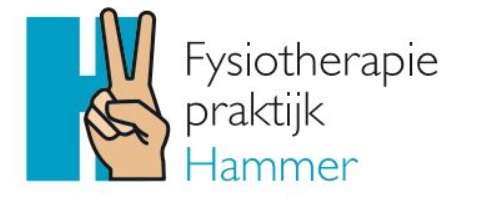 
Volg ons via


 @FysiotherapieHammer

  fysiotherapiehammer

www.fysiotherapiehammer.nl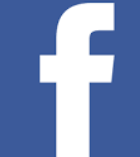 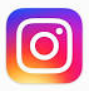 